18.07.2022
A XIV-a ediţie a Competiției celor mai bune practici din administraţia publică din RomâniaŞtireAgenţia Naţională a Funcţionarilor Publici (ANFP) lansează în data de 18 iulie 2022, Competiția celor mai bune practici din administraţia publică din România.Aflată la cea de-a XIV-a ediţie, competiţia ANFP oferă ocazia instituţiilor şi autorităţilor publice de a-şi face cunoscute practicile administrative inovative şi eficiente, proiectele de succes care au produs rezultate valoroase şi sustenabile.Tematicile stabilite pentru ediţia 2022 sunt:Pilonul 1: Comunități decente, reziliente, sustenabilePilonul 2: Servicii publice digitalizatePilonul 3: Educaţie pentru noua generaţie.Bunele practici se transmit online, la adresa de email bunepractici@anfp.gov.ro, până la data de 16 septembrie 2022. Acestea vor fi evaluate de către evaluatori externi, iar premierea şi promovarea se va face în cadrul conferinţei Inovaţie şi calitate în sectorul public, care va avea loc în luna noiembrie a anului 2022.Detalii despre metodologia de înscriere, dar şi informaţii despre ediţiile anterioare ale competiţiei, pot fi consultate pe website-ul ANFP, www.anfp.gov.ro , secţiunea Comunicare.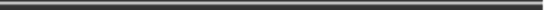 Direcţia Comunicare şi Relaţii Internaţionale comunicare@anfp.gov.ro